AB __: Einkauf, Verkauf, 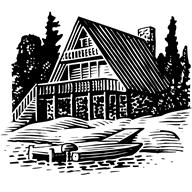 Bezugs- und Versandkosten, Rücksendung und Rabatt Das Wanderhotel Wurm in Wurmbrand im Waldviertel zeichnet sich durch stilvolles Ambiente uns gesunde regionale Küche in einer wanderbaren Natur aus. Wandern, Nordic Walking, Radfahren und im Winter Langlaufen und Schneeschuhwandern zählen zu den beliebtesten Aktivitäten der Gäste. Das Hotel verfügt neben den Gästezimmern über einen kleinen Wellnessbereich, ein Restaurant und einen Shop, in dem Produkte aus der Region wie handgeschliffene Kristallartikel,  Spezialitäten aus Mohn, Fruchtsäfte, Weine, kleine Geschenke etc. angeboten werden. Ihr Chef ,Willi Wurm, bittet Sie die folgenden Buchungen für den Monat August durchzuführen! Geben Sie zu jedem Buchungssatz die GEWINNauswirkung () und Kontenklassen an! 04.08.ER122Kauf von Karpfen bei der Fischzucht Stift Zwettl (33033) um 450,00 EUR exkl. USt.05.08.K224Für die Getränkekonsumation einer Wandergruppe werden 118,00 EUR inkl. USt bezahlt.06.08.ER123Rechnung für die neuen Werbekataloge in der Höhe von 2.540,00 EUR inkl. USt von WaldviertelDRUCK (33074). Als Stammkunde erhalten wir sofort 10% Rabatt.07.08.ER124Für die Zustellung der Werbekataloge aus ER123 verrechnet die Spedition (33099, div. Lieferanten) 36,00 EUR brutto.08.08.AR85Ein russischer Gast (20099 div. Kunden) kauft im unseren Shop Kristallartikel im Wert von 3.180,00 + USt.10.08.K 225Für den Versand der Kristallartikel aus AR 85 verrechnet die Post 32,00 EUR.11.08.ER125Kauf von 120 Flaschen Grünem Veltliner beim Weinhändler W. Wimmer (33021) um 412,00 EUR netto.12.08.K 226Für die Zustellung des Weines verrechnet uns die Spedition 67,00 EUR brutto.14.08.S17Da 12 Flaschen Chardonnay im Wert von 4,20/Flasche netto in der Weinlieferung enthalten waren, senden wir diese an den Weinhändler Wimmer wieder zurück.16.08.S18Da einige Glasartikel aus der AR 85 beschädigt waren gewähren wir dem Kunden einen Rabatt von 10% auf die gesamte Lieferung.19.08.B24Überweisung des fälligen Betrages an W. Wimmer.Der russische Gast überweist die offene Forderung.19.08.ER125Kauf von von alkoholfreien Getränken auf Ziel bei Radlberger in St. Pölten (33017) 520,00 EUR + Emballagen von 30,00 EUR, es werden Emballagen im Wert von 40,00 EUR zurück gesendet.19.08.ER126Für einen Wäschetrockner werden von MediaShop (33012) 2.195,00 EUR inkl. USt in Rechnung gestellt.19.08.ER127Für den Anschluss des Wäschetrockners verrechnet der Installateur Wasserschlauch (33013) 72,80 EUR + USt.21.08.S19Da beim Wäschetrockner leichte Lackschäden reklamiert wurden, gewährt uns der MediaShop einen Rabatt von 8%.22.08.S20Von der Waldviertler Mohnzelterei (33065) erhalten wir einen Umsatzbonus für das vergangene Jahr in Höhe von 122,40 inkl. USt.23.08.AR86Rechnung für Familie Wanderlich (20077) für 7 Übernachtungen inkl. Frühstück à 85,00 EUR inkl. USt. 24.08.S21Es sind Emballagen im Wert von 20,00 EUR zu Bruch gegangen.26.08.B25Familie Wanderlich überweist den offenen Betrag.Wir überweisen den offenen Betrag an den MediaShop.27.08.K227Barverkauf von Mohnöl, Graumohn und Mohnzelten um 77,00 netto abzüglich 5% Rabatt.28.08.ER128Für  Badetücher stellt die WWäscheOG (330021) 2.170 EUR ohne USt in Rechnung. 29.08.K228Für das Bedrucken der Badetücher bezahlen wir 221,80 EUR brutto